LOGOPEDSKE VJEŽBE (Nemanja Vukotić,mag.prim.educ.)UČENIK: G.M. (OOS17)DATUM: 24.4.2020.ZADATAK:  1. OPIŠI SLIČICE KORISTEĆI ŠTO VIŠE RIJEČI! POMOGNITE UČENIKU UKOLIKO JE POTREBNO.2. POGLEDAJTE KRATKI CRTANI FILM: https://www.youtube.com/watch?v=nFpEdidF9Oo - POSTAVITE UČENIKU PITANJE NA KRAJU, JE LI SHVATIO ŠTO NAM TREBA ZA ŽIVOT? (VODA)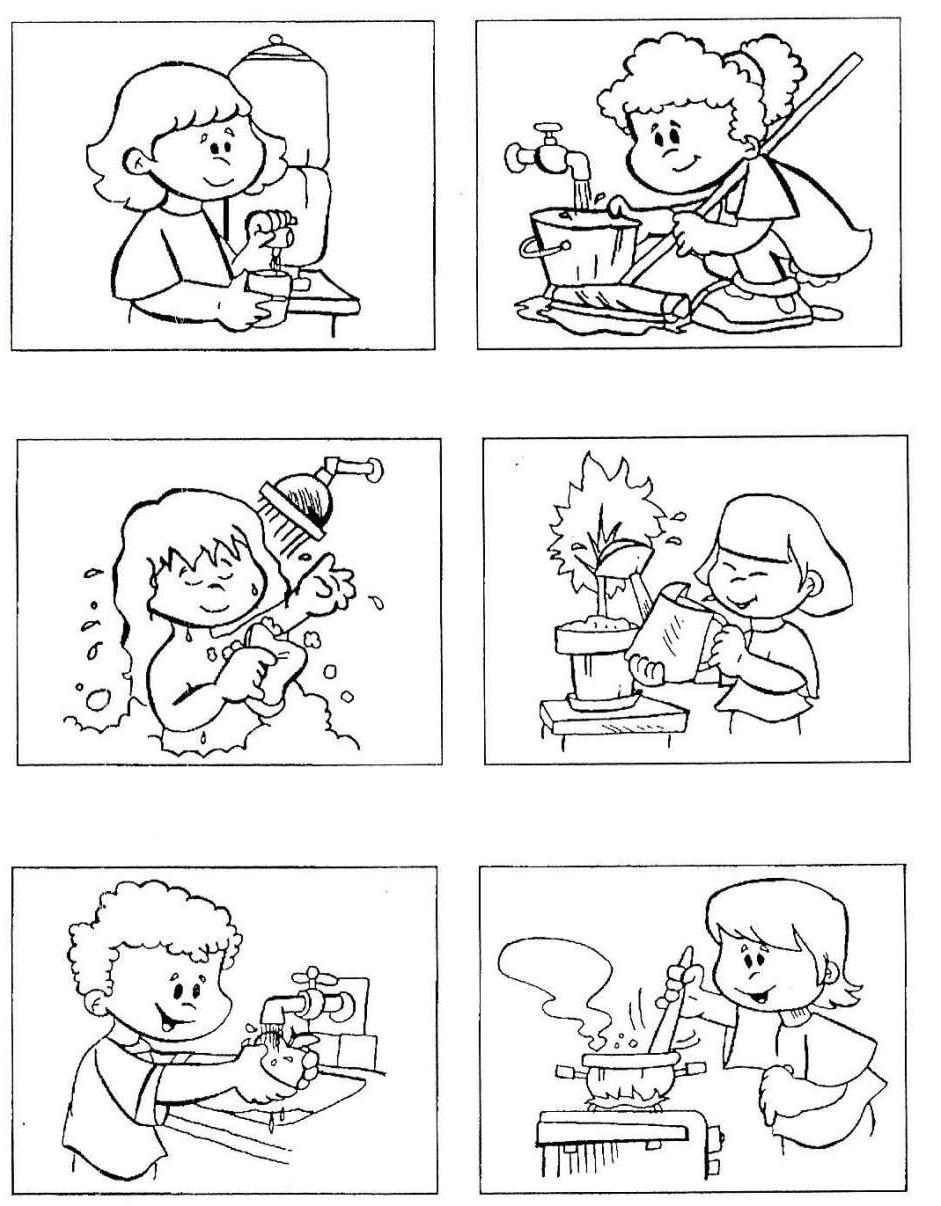 Fotografija preuzeta s weba: http://igramseiucim.com/images/Radni_listovi/mala_knjiga_o_vodi.pdf (str. 7).